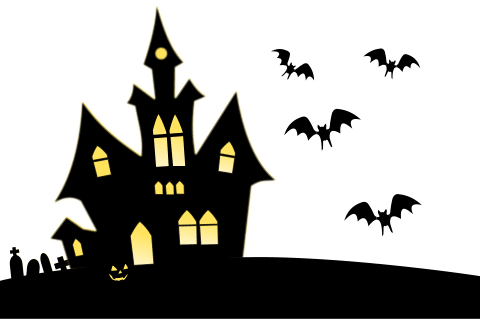 Veckobrev v.43Vi jobbar vidare med bokstavslandet på svenskan och i matten övar eleverna på både subtraktion och addition.                                                                              I måndags hade hela  F-1-2 stationer tillsammans med Helena och Marcus, då jag var borta ett par timmar mitt på dagen.På SO:n undersökte vi hur många olika slags yrkeskategorier det finns på skolan, vilket visade sig vara en hel del. Vi hälsade på Förskolläraren Helena och eleverna ställde frågor till henne. Även Bibliotekarien Lotta fick ett besök. Eleverna fick sedan hälsa på inne på lärarkontoret, konferensrummet (där specialpedagog, skolsköterska, rektor och skolmormor brukar hålla till)och personalrummet. Där blev det provsittning av soffan.På NO:n har vi börjat med temat vatten. Vi såg en film om hur man smälter is och sedan fick eleverna berätta vad de vet om vatten och vad de vill lära sig mer om. Vi tittade även på en kort film om vattenmolekyler och gjorde ett experiment.På onsdagen kom kulturskolan på besök och träffade först F-1 och sedan 2-3. Eleverna fick göra egna klappramsor med hjälp av noter. På idrotten blev det en favorit i repris. Det blev indiansmyg igen, efter elevernas eget önskemål.Idag var det halloweenmys på hela skolan, med film, saft och popcorn. Marcus arbetar sin sista dag idag och i fortsättningen ska han ägna sig helt åt sina lärarstudier. Tove Axner ersätter honom och henne känner eleverna väl från fritids. Nästa vecka är det lov och ingen läxa. Alla elever som ville fick ta med sig en läsbingo hem att göra under lovet. Den tar de med tillbaka måndagen 7/11. Ni som ännu inte meddelat fritids om närvaro/frånvaro under lovet bör göra detta under dagen! Trevlig helg önskar Marcus och Anna